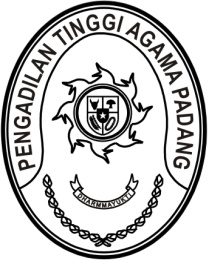 MAHKAMAH AGUNG REPUBLIK INDONESIADIREKTORAT JENDERAL BADAN PERADILAN AGAMAPENGADILAN TINGGI AGAMA PADANGJalan By Pass KM 24, Batipuh Panjang, Koto TangahKota Padang, Sumatera Barat 25171 www.pta-padang.go.id, admin@pta-padang.go.idSURAT TUGASNomor: 0515/KPTA.W3-A/KP3.4.2/II/2024Menimbang 	: 	bahwa dalam rangka kelancaran pelaksanaan tugas pada Pengadilan Agama di lingkungan Pengadilan Tinggi Agama Padang dipandang perlu untuk melakukan pembinaan;Dasar	: 1.	Peraturan Mahkamah Agung RI Nomor 8 Tahun 2016 tentang Pengawasan dan Pembinaan Atasan Langsung di Lingkungan Mahkamah Agung dan Badan Peradilan di Bawahnya;	  2. Daftar Isian Pelaksanaan Anggaran Pengadilan Tinggi Agama Padang Nomor SP DIPA-005.01.2.401900/2024 tanggal 24 November 2023;MENUGASKANKepada         	: 	1.	Dr. H. Abd. Hamid Pulungan, S.H., M.H., 195807051986031001, Pembina Utama (IV/e), Ketua;		2.	Rinaldi Orlando, A.Md.A.B., 199902122022031007, Pengatur II/c, Pengelola Penanganan Perkara;		3.	Doni Windra, PPNPN;Untuk	: 	Melaksanakan Pembinaan di Pengadilan Agama Maninjau dan Pengadilan Agama Sijunjung pada tanggal 19 s.d 21 Maret 2024.		Segala biaya yang timbul untuk pelaksanaan tugas ini dibebankan pada DIPA Pengadilan Tinggi Agama Padang Tahun Anggaran 2024.		Surat tugas ini dibuat untuk dipergunakan sebagaimana mestinya.15 Maret 2024Ketua,Abd. Hamid Pulungan.Tembusan:Ketua Pengadilan Agama Maninjau;Ketua Pengadilan Agama Sijunjung.